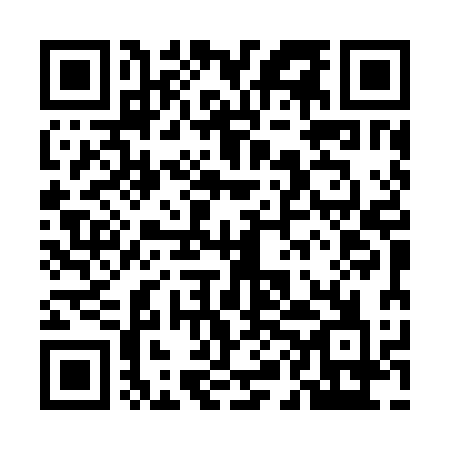 Ramadan times for Windsor, Nova Scotia, CanadaMon 11 Mar 2024 - Wed 10 Apr 2024High Latitude Method: Angle Based RulePrayer Calculation Method: Islamic Society of North AmericaAsar Calculation Method: HanafiPrayer times provided by https://www.salahtimes.comDateDayFajrSuhurSunriseDhuhrAsrIftarMaghribIsha11Mon6:156:157:351:265:297:187:188:3912Tue6:136:137:341:265:307:197:198:4013Wed6:116:117:321:265:317:217:218:4114Thu6:096:097:301:265:327:227:228:4315Fri6:076:077:281:255:337:237:238:4416Sat6:056:057:261:255:347:257:258:4517Sun6:046:047:241:255:357:267:268:4718Mon6:026:027:221:245:367:277:278:4819Tue6:006:007:211:245:377:287:288:5020Wed5:585:587:191:245:387:307:308:5121Thu5:565:567:171:245:397:317:318:5222Fri5:545:547:151:235:407:327:328:5423Sat5:525:527:131:235:417:347:348:5524Sun5:505:507:111:235:427:357:358:5725Mon5:475:477:091:225:437:367:368:5826Tue5:455:457:071:225:447:377:379:0027Wed5:435:437:061:225:457:397:399:0128Thu5:415:417:041:215:467:407:409:0229Fri5:395:397:021:215:477:417:419:0430Sat5:375:377:001:215:487:427:429:0531Sun5:355:356:581:215:497:447:449:071Mon5:335:336:561:205:507:457:459:082Tue5:315:316:541:205:517:467:469:103Wed5:295:296:531:205:517:487:489:114Thu5:275:276:511:195:527:497:499:135Fri5:255:256:491:195:537:507:509:146Sat5:235:236:471:195:547:517:519:167Sun5:205:206:451:185:557:537:539:188Mon5:185:186:431:185:567:547:549:199Tue5:165:166:421:185:577:557:559:2110Wed5:145:146:401:185:577:567:569:22